SPECIÁLNÍ AKCE PRO RODINY S DĚTMIS BOHATÝM A ZÁBAVNÝM ANIMAČNÍM PROGRAMEM CHORVATSKO - BAŠKA VODA22.7. – 31.7.	Užijte si parádní letní dovolenou v Chorvatsku! Oblázkové pláže s pozvolným vstupem do moře v destinaci BAŠKA VODA vyhovují rodinám s dětmi. Disponují dětskými hřišti a atrakcemi, sprchami, slunečníky a lehátky. Vyberte si pro Vaši rodinu ubytování, které Vám nejvíce vyhovuje - pokoje, studia nebo apartmány s vlastní kuchyní. ANIMAČNÍ PROGRAM S PIRÁTKOU AMÁLKOU, který Vašim dětem během pobytu zajistí spoustu zážitků a soutěží. Úmyslem je obohatit dětem pobyt, aktivně využít volný čas, rozvíjet jim tvořivost a přitom se především skvěle pobavit! Animační program je určen pro děti od 3 let do 13 let. Po celou dobu animace se o Vaše děti starají animátoři, kteří vymýšlí zábavný program, věnují dětem aktivní pozornost a dbají především na jejich bezpečnost. Díky animačnímu programu, kde jsou Vaše děti šťastné a poznávají nové kamarády, si můžete sami vychutnat chvíle zaslouženého odpočinku u moře!Animační program s občerstvením pro malé cestovatele je v ceně zájezdu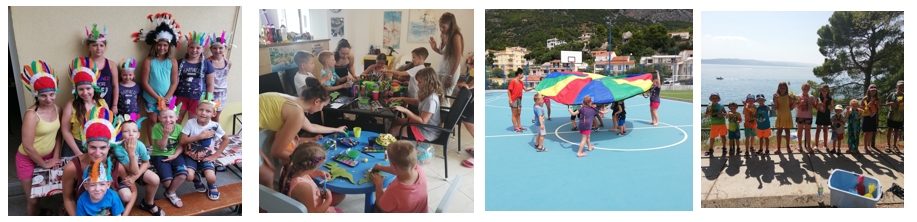 CESTA ZA POKLADEM – hledání mapy, pirátské hry, truhla pokladu * TVOŘIVÉ DÍLNIČKY -  vyrábění podmořského světa, malování na kameny * ZÁBAVNÉ CVIČENÍ – olympiáda, psychomotorický padák, překážkové soutěže * DĚTSKÝ KARNEVAL  - disko show, předávání diplomů, vyrábění masek * TÉMATICKÉ DNY – svět dinosaurů, hrdinové z pohádek, indiáni.Informace na: tel 516 410 534, 607 547 356, www.amalkatour.cz, cad.amalka@atlas.czCENÍK ZA JEDNOTLIVÉ SLUŽBYDOPRAVAUBYTOVÁNÍPOLOPENZEDÍTĚ OD 3 DO 13 LET2.000,- Kč3.000,- Kč1.800,- KčDOSPĚLÁ OSOBA2.200,- Kč4.000,- Kč2.300,- Kč